Event details:  All  high school students , their parents and siblings , community leaders, diaspora community members who have the heart to make a difference in our children  lives are encouraged  to attend.1. Forum :  How the  diaspora community  can take   the full advantage of the  education opportunities in USA. Challenges/opportunities and how we can mobilize resources to positively influence the lives/ education of the 2nd generation and empower families.2. Recognize the 2022 high school & college gradates 3. Recognize  some  exemplary individuals  and families in the community.4.When: Saturday July 23rd , 2022, 1pm -3pm 5. Where: 3515 NE Killingsworth St , Portland OR 972116. Any questions? Please call or text  Worku Negussie @ (360) 735 0204 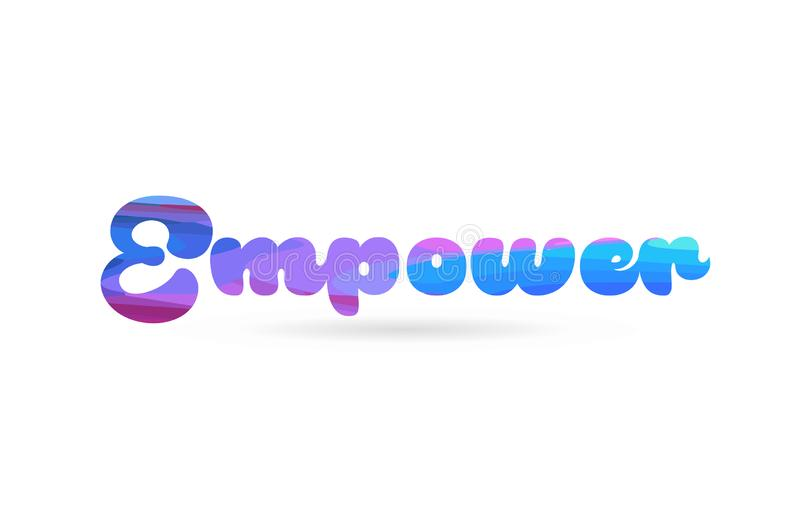 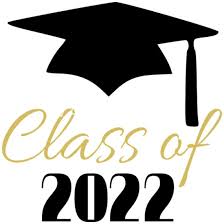 